СОВЕТ ДЕПУТАТОВГОРОДСКОГО ОКРУГА ГОРОД ЕЛЕЦЛИПЕЦКОЙ ОБЛАСТИ РОССИЙСКОЙ ФЕДЕРАЦИИседьмого созыва7 сессияР Е Ш Е Н И ЕОт 12.05.2023                                                                                           №63Об установлении  границ территории для осуществления территориального общественного самоуправления в пределах границ многоквартирного жилого дома 
№ 6  по улице Кротевича	Рассмотрев заявление инициативной группы граждан с предложением об установлении границ территории для осуществления территориального общественного самоуправления, учитывая заключение прокуратуры города Ельца, рекомендательное решение постоянной комиссии Совета депутатов городского округа город Елец, руководствуясь Федеральным законом 
от 06.10.2003 № 131-ФЗ «Об общих принципах организации местного самоуправления в Российской Федерации», Уставом городского округа город Елец, Положением «О территориальном общественном самоуправлении в городском округе город Елец», Совет депутатов городского округа город Елец	РЕШИЛ:	1. Установить границы территории для осуществления территориального общественного самоуправления в пределах границ многоквартирного жилого дома № 6 по улице Кротевича, с учетом прилегающей территории к границам дома на расстоянии: от фасада дома – 21,5 метров; от торца дома со стороны подъезда № 1 – 12,3 метра; от торца дома со стороны подъезда № 4 – 15,8 метров; от заднего фасада дома –  15,5 метров (схема границ – Приложение).	2. Настоящее решение вступает в силу со дня его официального опубликования в Елецкой городской общественно-политической газете «Красное знамя».Председатель                                                                                      В.Н. НиконовПриложение                                                    к решению Совета депутатов   городского округа город Елец от 12.05.2023 № 63Схема границ территории для осуществления территориального общественного самоуправления в  пределах границ многоквартирного жилого дома № 6 по улице Кротевича, с учетом прилегающей территории 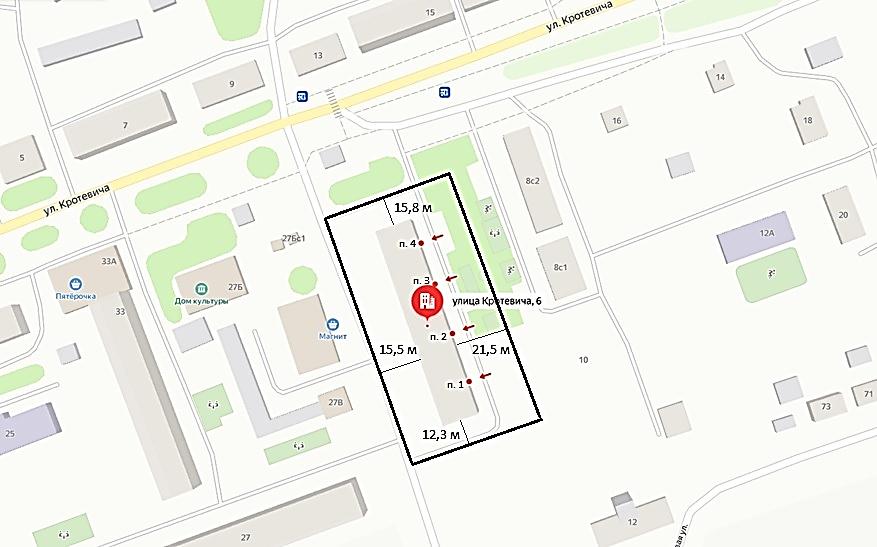 